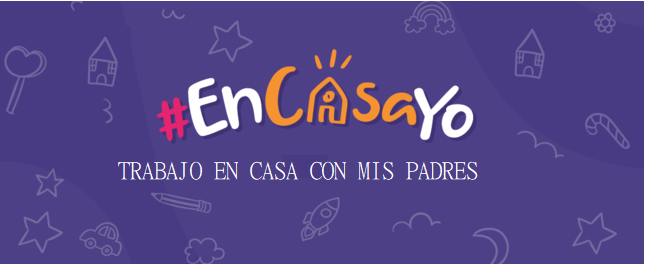 IE LA SALLE DE CAMPOAMORGUIA-TALLERGESTIÓN ACADÉMICO PEDAGÓGICA. PERIODO: DOS   AÑO: 2020GRADOS SEGUNDO A-B-CÁREA: CASTELLANO Áreas Transversales: INGLÉS.ELABORADO POR: Cecilia Herrera D.- Claudia Usuga Sierra. – Jaqueline Arévalo.Nota importante: Inicia las actividades, con la portada del segundo período en una hoja completa, muy bien decorada, luego escribes los indicadores y los contenidos del período. Recuerda que es la portada que tú desees, esta es sólo un ejemplo.A_INICIACIÓN:                CASTELLANO SEGUNDO PERIODO.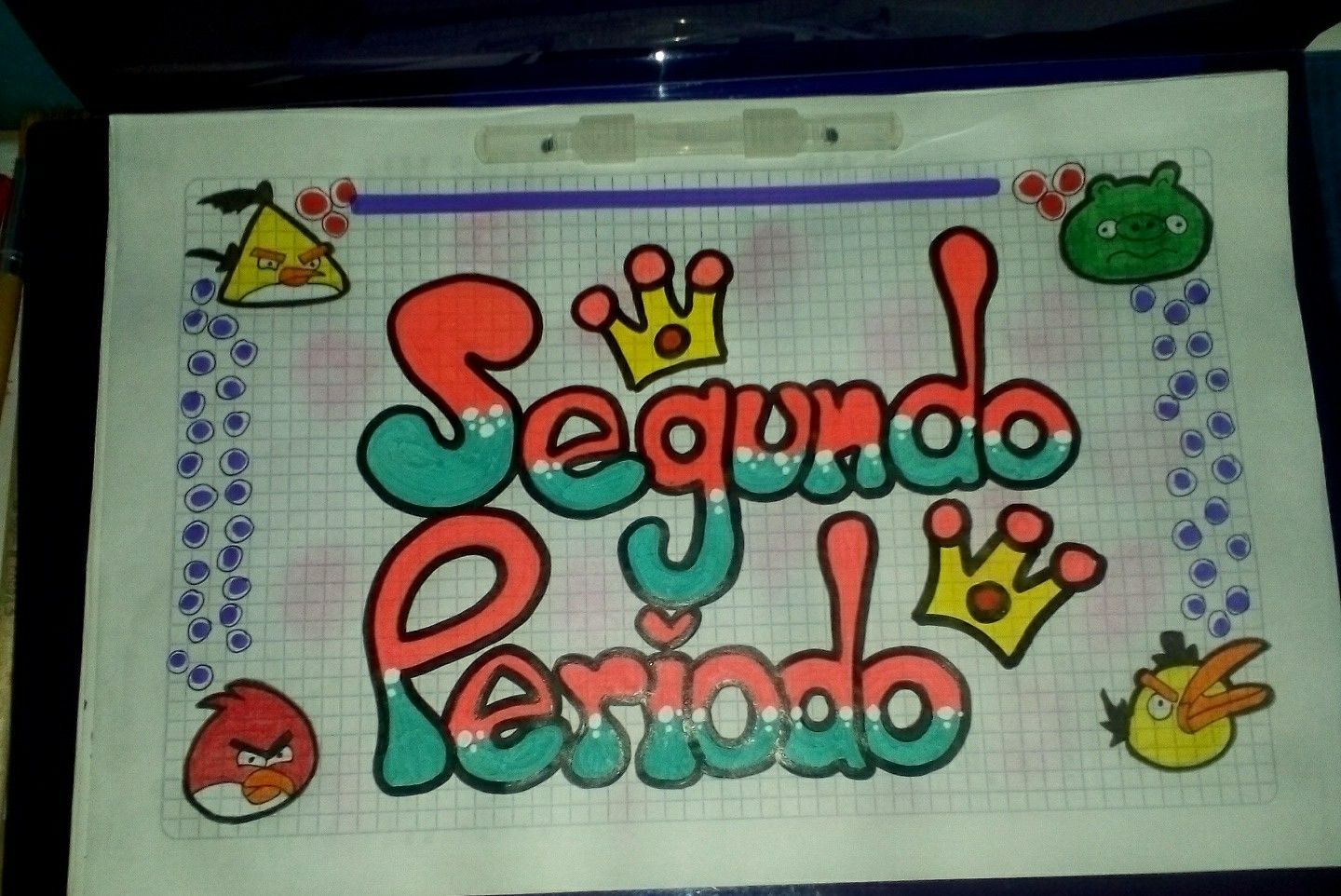 CONTENIDOSLa narración: características, personajes y Ambiente. El diálogo y su secuencia en la narración.La descripción y sus características.Compresión lectora. Ortografía: Uso correcto de las mayúsculas.INDICADORES DE DESEMPEÑO.Producción de textos narrativos sencillos. Deleite y atención al escuchar narraciones.Descripción y nominación de los seres, personas y Cosas.Atención y silencio ante un texto leído por una tercera persona. Uso correcto de las mayúsculas al escribir Nombres propios y títulos.B-CONTEXTUALIZACIÓN: TEMA: LA NARRACIÓNACTIVIDAD N° 1Escribe en el cuaderno de castellano el siguiente concepto.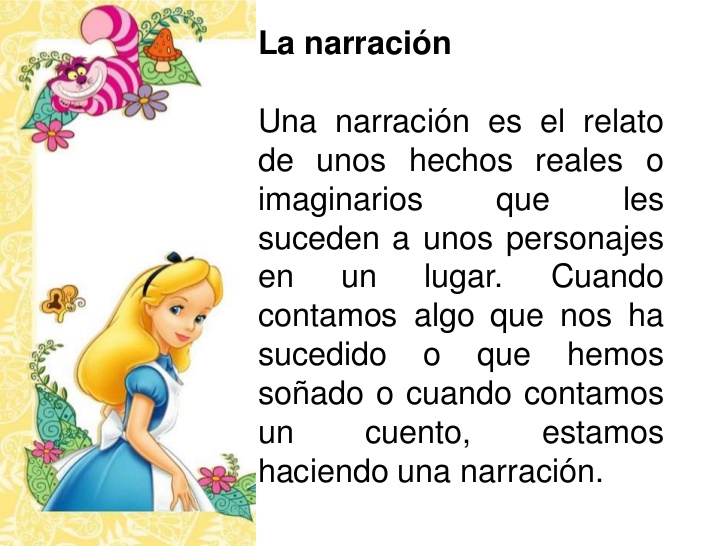 ACTIVIDAD N° 2Ingresa al siguiente enlace, y Observa el siguiente vídeo. Este te servirá como herramienta para que comprendas muy bien el concepto. De LA NARRACIÓN. Escucha muy bien el cuento que relatan.https://www.youtube.com/watch?v=6fsFz5ensUsACTIVIDAD N°3-A continuación lee la siguiente narración, con mucha concentración y  de acuerdo a ella responde las siguientes preguntas, en el cuaderno de castellano.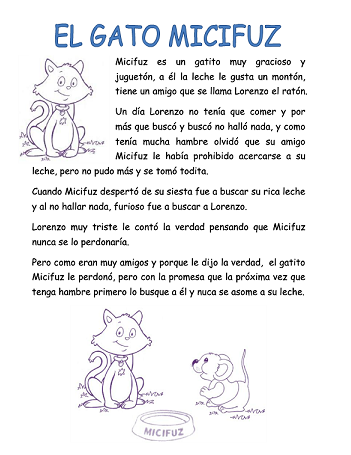 1_El personaje mas importante de la narración es?a-un perro                 b-un conejoc-un gato                   d-un hamster2- El ratón Lorenzo era.______________ de Micifuza-un enemigo                b-el hermanoc-el papá                       d-el amigo3-Que le prohibió Micifuz a su amigo el ratón?a-acercarse a su leche.                  b-correr por los caminos.c-esconderse en los tuneles.         d-irse de paseo.4-Que le contó Lorenzo a Micifuz?a-mentiras.                             b- la verdadc-un chiste                              d-palabras necias.5-Cuáles valores, se evidencain en la narración.a-la pereza-la desigualdad.                  b-la desonestidad –injusticia.c-la verdad – la amistad.                      d-la mentira-el desorden.ACTIVIDAD N°4Escribe el titulo de la narración, Continúa Escribiendo  como mínimo 5 renglones de lo que más te gustó de ésta y realiza un dibujo de éste escrito. Recuerda coloraearlo.C. EVALUACIÓN: *Después de desarrolladas las actividades que se proponen, el estudiante debe enviar al correo de cada profe, las evidencias del trabajo realizado durante el día y al whatsapp los vídeos o las fotos.                             INGLÉS SEGUNDO PERIODoNota importante: Realiza la portada del segundo período en el cuaderno de INGLÉS, decorada y coloreada. Luego escribe los indicadores y los contenidos del período.CONTENIDOS.Family members and values English pronouns •Verb to be in present Common professions Numbers from 1 to 100English songsINDICADORES DE DESEMPEÑOReconocimiento de miembros familiares para fortalecer relaciones.Manejo de los pronombres y el verbo to be en las oraciones. Descripción de profesiones de los integrantes de la familia.Identificación de valores familiares que permiten la unión familiar. Reconocimiento y pronunciación de los números del 1 al 100, para uso y aplicación en diferentes trabajos del grupo.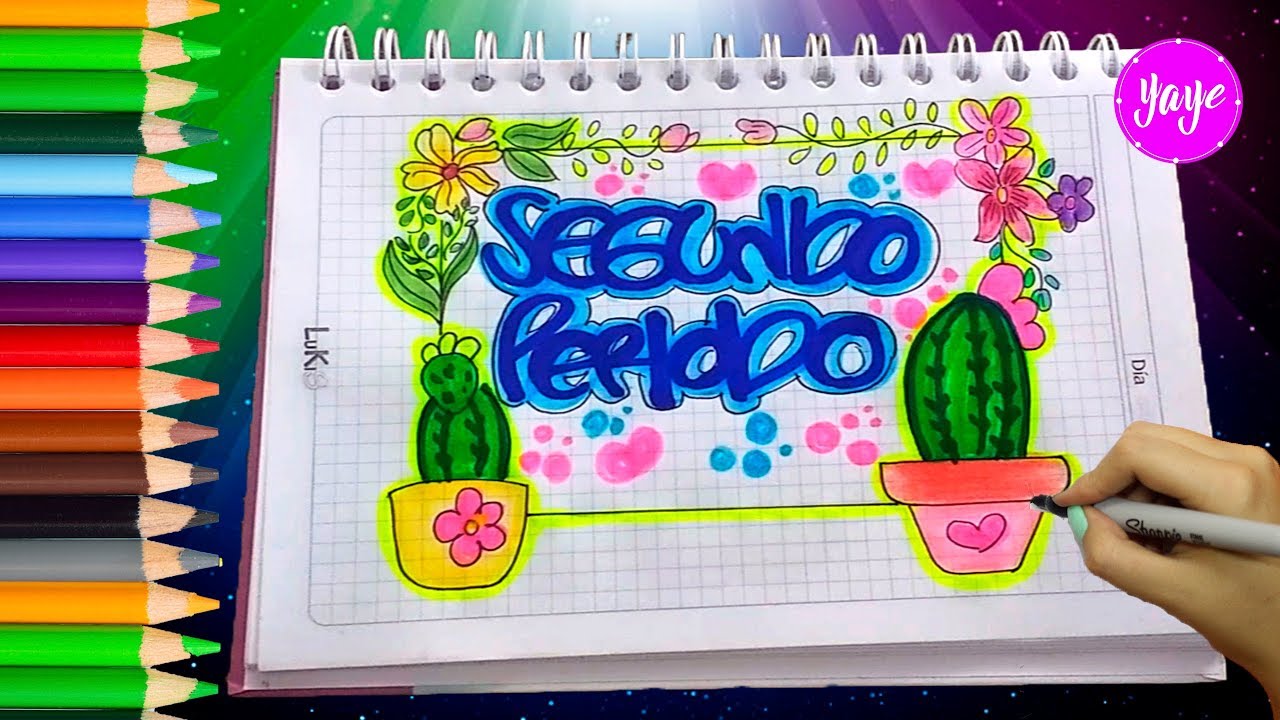 ACTIVIDAD N°1Para iniciar , con los contenidos de este período, escucha con atención este vídeo y repitelo varia veces para, conocer los miembros de la familia en INGLÉS. Asi te iras familiarizando con el vocabulario y su pronunciación.https://www.youtube.com/watch?v=Dy0msYQYzbsTe aconsejo, programar todos los días un horario de estudio, Buscar un lugar tranquilo y adecuado, para que realices los talleres. También busca la compañía de alguien que te acompañe en este proceso.¡ANIMO, CON RESPONSABILIDAD Y DISCIPLINA LOGRAREMOS EL OBJETIVO DE CADA TALLER¡                                                                           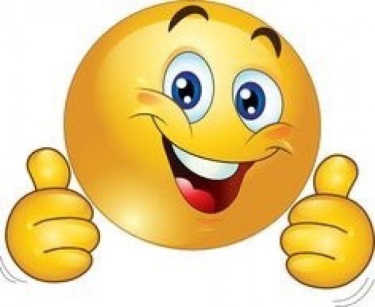 